  continued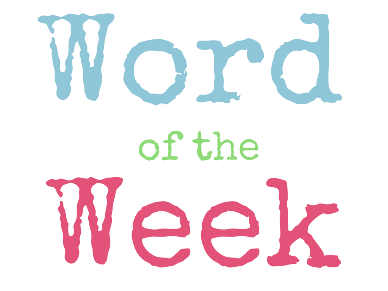 Attendance for this weekReception      91.67%Year 1      98.67%Year 2         99.29%Year 3             98.06%Year 4             96.43%Year 5       98.06%Year 6        98.33%Whole school 97.22%